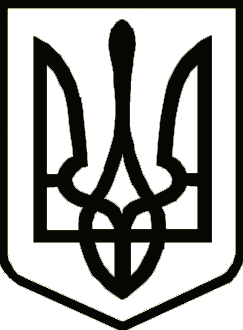 Україна	                  СРІБНЯНСЬКА СЕЛИЩНА РАДАРОЗПОРЯДЖЕННЯПро скликання засідання виконавчого комітету Срібнянської селищної радиВідповідно до статті 53 та пункту 20 частини четвертої статті 42 Закону України «Про місцеве самоврядування в Україні», зобов'язую:Скликати засідання виконавчого комітету Срібнянської селищної ради      30 травня 2023 року о 11:00 в залі засідань селищної ради.На розгляд засідання виконавчого комітету винести питання:Про організацію цивільного захисту на території Срібнянської селищної ради у 2023 році.Про виділення коштів на оплату енергоносіїв.Про затвердження штатного розпису КП «Комунгосп» Срібнянської селищної ради Чернігівської  області на 2023 рік.Про погодження надання відпустки директору комунальної  установи «Трудовий архів» Срібнянської селищної ради Надії ПЕТРЕНКО.Про розгляд звернень громадян.Селищний голова 	                                                        Олена ПАНЧЕНКО029 травня2023 року    смт Срібне			      №75